___________________, dnia __________________ 2015 r.(miejsce)						PEŁNOMOCNICTWOJa, niżej podpisany, ______________________________________________, prowadzący działalność gospodarczą pod firmą: _____________________________________________________________ z siedzibą w ______________________________________________ [zwany dalej: "Mocodawcą"], niniejszym udzielam pełnomocnictwa radcy prawnemu Radosławowi Putek z Kancelarii Prawnej eMediator Legal Putek i Wspólnicy sp.k. z siedzibą w Gliwicach, wpisanemu na listę radców prawnych prowadzoną przez OIRP we Wrocławiu pod numerem WR-2386, do zastępowania Mocodawcy w sprawie ____________________________________________________________________________________________________________________________________________________________________.Niniejsze pełnomocnictwo upoważnia w szczególności do występowania w imieniu Mocodawcy przed sądami powszechnymi wszystkich instancji, sądami administracyjnymi wszystkich instancji, Sądem Najwyższym, Naczelnym Sądem Administracyjnym,  a także w postępowaniu administracyjnym, egzekucyjnym, zabezpieczającym i upadłościowym.Niniejsze pełnomocnictwo upoważnia również do działania w imieniu Mocodawcy przed wszelkimi organami, urzędami i instytucjami publicznymi oraz prywatnymi, we wszelkich sprawach związanych ze sprawą wynikającą z udzielonego niniejszym pełnomocnictwa.Niniejsze pełnomocnictwo upoważnia do udzielania substytucji.___________________									(podpis)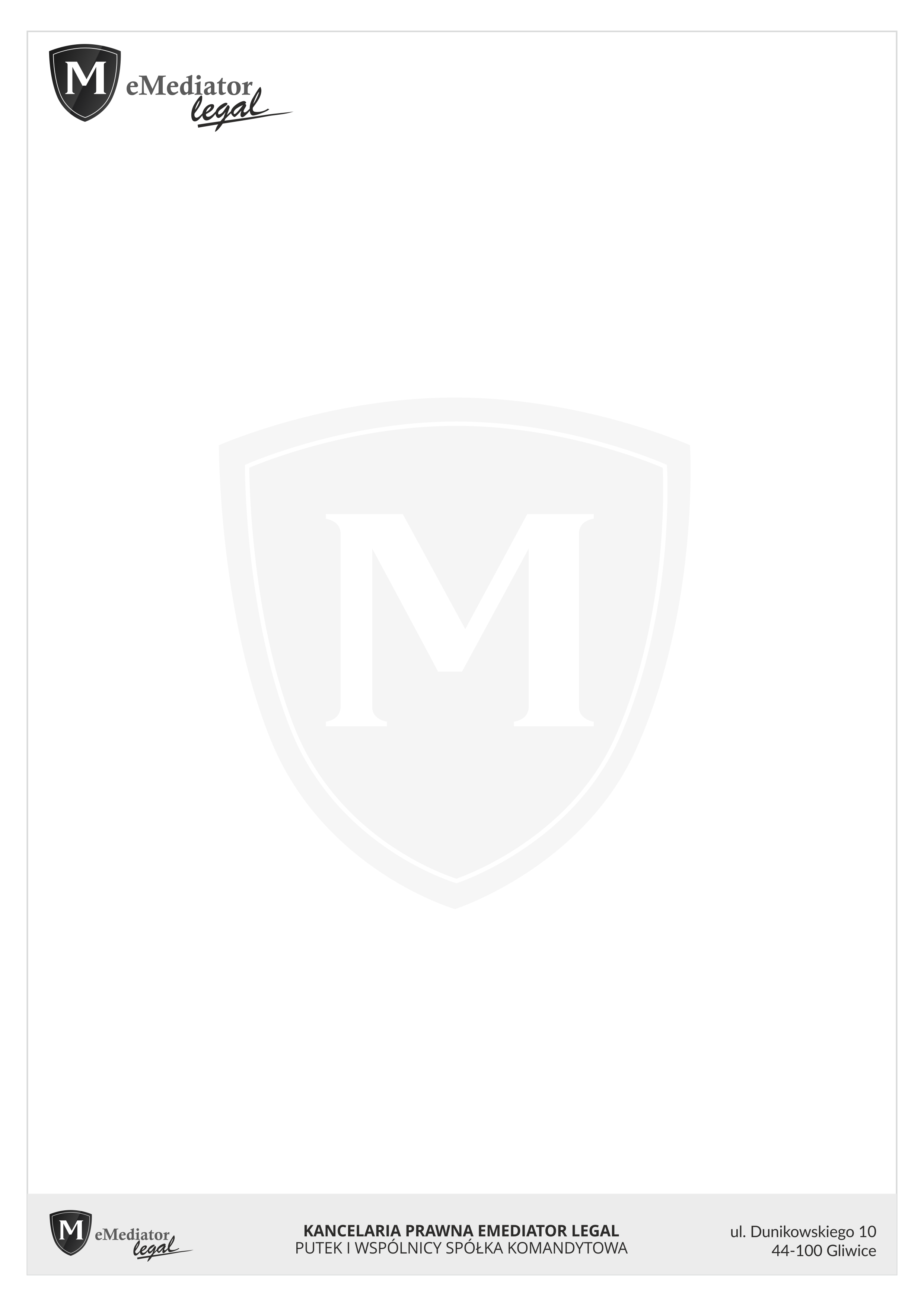 